Gratis Clases de Nutrición GratisPara padres de familia y abuelos o familiares que cuidan a los niñosCortesía de:Oficina de Extension de la Universidad de MarylandEFNEP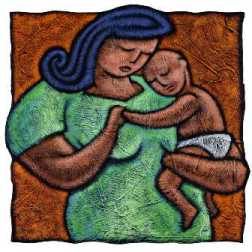 Inscríbanse ¡YA!Estaremos impartiendo clases en:Centro de Educación (CEP) de Riverdale (6200 Sheridan Street, Riverdale, MD  20737)¡En el horario que más le convenga!Para más información o para su inscripción llame a Ellen al 240-838-2331